Questions to Get to Know One Another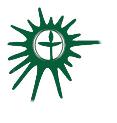 Greenville UU FellowshipCovenant Group Session PlanNote to Facilitators:  This session goes best with spontaneous responses, so do not send this session handout out in advance. There is no need for a lesson in hand for this session. Prepare for the meeting by printing about 10 questions and cut them apart into single strips and bring a hat or bowl to put them in.    See end of this document for questions.  Welcome, Chalice Lighting:  Here we are, together in this space.  By our love and by our covenant, we make this a holy place.  We light the chalice of Unitarian Universalism in honor of the light that lives in each of us, the light that shines among us, and the light we bring into the world.Personal Check In: Briefly share something from your life since we last met and how you are feeling now. Opening Words: Life is a gift for which we are grateful. We gather in community to celebrate the glories and the mysteries of this great gift.     ~Marjorie Montgomery, Reading 452, Singing the Living TraditionQuestions to prompt and guide discussion:  (questions will come from a hat or bowl, each on separate pieces of paper, facilitator brings questions)ReadingThe shortest distance between two people is a story.  ~Patti Digh, Four-Word Self-Help: Simple Wisdom for ComplexSharing - This is a time to speak without interruption and for deep listening.  Deep listening means no interrupting, no fixing, no saving, no advising, and no setting each other straight. Pass the hat/bowl of questions around the circle, each person pulls one question and shares their response.  If they choose a question to which they do not connect, they can answer the previous question answered or select another.Depending on time, go around again. Open Discussion -This is a time to respond to something another person said about the topic or to relate additional thoughts that may have occurred as others shared their thoughts on this topic.  Continue to practice deep listening.Closing reading: WebIntricate and untraceable weaving an interweaving, Dark strand with light:Designed, beyond all spiderly contrivance, To link, not to entrap:Elation, grief, joy, contrition, Entwined;Shaking, changing, forever forming, transforming:All praise, all praise to the great web.~Denise Levertov, Reading 525, Singing the Living TraditionAnnouncements/PlansCheck out:  As we close today, how are you feeling now?Extinguish the ChaliceQuestions- facilitator please cut them into strips.   You  will only need about 10 questions for one covenant circle meeting. When you were a child, what did you want to be when you grew up? What is your favorite movie and whyIf you could go anywhere in the world, where would it be?What was your favorite job you've ever had?Where did you grow up and what was it like? Name one person you admire and describe them.If you won a million dollars what would you do with it?What is your favorite animal? (Species or particular animal)What is one thing you do to relax?What is one of your favorite songs/musical group/type of music?What is one of your goals?Name one thing you are grateful for.My favorite place to be is _________.One good memory I have from my childhood is________.One thing I am afraid of is________.From How do UU Build Community, page 51, available here http://www.liacuu.org/Fahs/Curriculum.pdfIf you could have an endless supply of any food, what would you get? If you were an animal, what would you be and why? What is one goal you’d like to accomplish during your lifetime? When you were little, who was your favorite super hero and why? Who is your hero? (a parent, a celebrity, an influential person in one’s life) What’s your favorite thing to do in the summer? If they made a movie of your life, what would it be about and which actor would you want to play you? If you were an ice cream flavor, which one would you be and why? What’s your favorite cartoon character, and why? If you could visit any place in the world, where would you choose to go and why What’s the ideal dream job for you? Are you a morning or night person? What are your favorite hobbies? What are your pet peeves or interesting things that you dislike? What’s the weirdest thing you’ve ever eaten? Name one of your favorite things about someone in your family. Tell us about a unique or quirky habit of yours. If you had to describe yourself using three words, it would be… If someone made a movie of your life would it be a drama, a comedy, a romantic-comedy, action film, or science fiction? If I could be anybody besides myself, I would be…Additional, possible questions at this site:  http://www.signupgenius.com/church/church-icebreaker-questions-for-small-groups.cfm